Date:  4 November 2022REQUEST FOR QUOTATION RFQ Nº UNFPA/MDA/RFQ/22/020 Dear Sir/Madam,UNFPA hereby solicits a quotation for the following service:“Production of visibility materials for Youth Centers Network”.UNFPA Moldova CO is looking to contract a company for the production of the visibility materials for Youth Centers for increasing the visibility of the Youth Centers network, by promoting programs and activities that are offered by Youth Centers, engaging young people and positioning the Youth Centers as main regional hubs for youth development in Moldova.About UNFPAUNFPA, the United Nations Population Fund (UNFPA), is an international development agency that works to deliver a world where every pregnancy is wanted, every child birth is safe and every young person’s potential is fulfilled.   UNFPA is the lead UN agency that expands the possibilities for women and young people to lead healthy sexual and reproductive lives. To read more about UNFPA, please go to: UNFPA about usII – Service Requirements/Terms of Reference (ToR)The Winning Company will develop the promo materials, including text and design, in close coordination with contracting company.  The UNFPA Moldova CO will provide the Company the contact list of the YCs Network. The bidder will be responsible for communication with YC in developing and consulting the key images, graphics, in coordination with UNFPA Communication Associate. Please take note of the following requirements and conditions pertaining to the provision of the abovementioned items: Questions Questions or requests for further clarifications should be submitted in writing to the contact person below:The deadline for submission of questions is Tuesday, 8 November 2022, at 16:30 (Moldova local time). Questions will be answered in writing and shared with all parties as soon as possible after this deadline.Eligible BiddersThis Request for Quotation is open to all eligible bidders; to be considered an eligible bidder for this solicitation process you must comply with the following:A bidder must be a legally-constituted company that can provide the requested products/services and have legal capacity to enter into a contract with UNFPA to perform in the country, or through an authorized representative.A bidder must not have a conflict of interest regarding the solicitation process or with the TORs / Technical Specifications. Bidders found to have a conflict of interest shall be disqualified.At the time of Bid submission, the bidder, including any JV/Consortium members, is not under procurement prohibitions derived from the Compendium of United Nations Security Council Sanctions Lists and has not been suspended, debarred, sanctioned or otherwise identified as ineligible by any UN Organization or the World Bank Group.Bidders must adhere to the UN Supplier Code of Conduct, which may be found by clicking on UN Supplier Code of Conduct.Content of quotationsQuotations should be submitted in a single email whenever possible, depending on file size. Quotations must contain:Technical proposal, in response to the requirements outlined in the service requirements / TORs that shall include:Copy of organization’s registration certificate;Company profile (short info up to 1 page) including experience in similar assignments;List of clients and similar material produced;Detailed technical specifications of offered goods. Please insert it in the dedicated column in the Price Quotation Form.Price quotation in USD, to be submitted strictly in accordance with the price quotation form (attached).Both parts of the quotation must be signed by the bidding company’s relevant authority and submitted in PDF format.Instructions for submission Proposals should be prepared based on the guidelines set forth in Section IV above, along with a properly filled out and signed price quotation form, and are to be sent by email to the contact person indicated below no later than : Friday, 11 November 2022, 16:30 (Moldova local time):.Please note the following guidelines for electronic submissions:The following reference must be included in the email subject line: RFQ Nº UNFPA/MDA/RFQ/22/020 – Production of visibility materials for Youth Centers Network. Proposals, including both technical and financial proposals, that do not contain the correct email subject line may be overlooked by the procurement officer and therefore not considered. The total email size may not exceed 20 MB (including email body, encoded attachments and headers). Where the technical details are in large electronic files, it is recommended that these be sent separately before the deadline. Any quotation submitted will be regarded as an offer by the bidder and does not constitute or imply the acceptance of any quotation by UNFPA. UNFPA is under no obligation to award a contract to any bidder as a result of this RFQ.Overview of Evaluation ProcessQuotations will be evaluated based on the technical proposal and the total cost of the services (price quote).The evaluation will be carried out in a two-step process by an ad-hoc evaluation panel. Technical proposals will be evaluated for technical compliance prior to the comparison of price quotes.Award Criteria In case of a satisfactory result from the evaluation process, UNFPA intends to award a Purchase Order to the Bidder(s) that obtain the lowest-priced technically acceptable offer.Right to Vary Requirements at Time of Award UNFPA reserves the right at the time of award of contract to increase or decrease, by up to 20%, the volume of services specified in this RFQ without any change in unit prices or other terms and conditions.Payment TermsUNFPA payment terms are net 30 days upon receipt of invoice and delivery/acceptance of the milestone deliverables linked to payment as specified in the contract.Fraud and CorruptionUNFPA is committed to preventing, identifying, and addressing all acts of fraud against UNFPA, as well as against third parties involved in UNFPA activities. UNFPA’s Policy regarding fraud and corruption is available here:  Fraud Policy. Submission of a proposal implies that the Bidder is aware of this policy. Suppliers, their subsidiaries, agents, intermediaries and principals must cooperate with the UNFPA Office of Audit and Investigations Services as well as with any other oversight entity authorized by the Executive Director and with the UNFPA Ethics Advisor as and when required.  Such cooperation shall include, but not be limited to, the following: access to all employees, representatives agents and assignees of the vendor; as well as production of all documents requested, including financial records.  Failure to fully cooperate with investigations will be considered sufficient grounds to allow UNFPA to repudiate and terminate the Agreement, and to debar and remove the supplier from UNFPA's list of registered suppliers.A confidential Anti-Fraud Hotline is available to any Bidder to report suspicious fraudulent activities at UNFPA Investigation Hotline.Zero ToleranceUNFPA has adopted a zero-tolerance policy on gifts and hospitality. Suppliers are therefore requested not to send gifts or offer hospitality to UNFPA personnel. Further details on this policy are available here: Zero Tolerance Policy.RFQ ProtestBidder(s) perceiving that they have been unjustly or unfairly treated in connection with a solicitation, evaluation, or award of a contract may submit a complaint to the UNFPA Head of the Business Unit Dr. Nigina Abaszada, UNFPA Representative at abaszade@unfpa.org. Should the supplier be unsatisfied with the reply provided by the UNFPA Head of the Business Unit, the supplier may contact the Chief, Supply Chain Management Unit at procurement@unfpa.org.DisclaimerShould any of the links in this RFQ document be unavailable or inaccessible for any reason, bidders can contact the Procurement Officer in charge of the procurement to request for them to share a PDF version of such document(s).Thank you and we look forward to receiving your quotation.NAME, FUNCTIONAL TITLE:Nigina Abaszada, UNFPA RepresentativeSignature: __________________________ 		DATE: _______________PRICE QUOTATION FORMQuoted rates must be exclusive of all taxes, since UNFPA is exempt from taxes. I hereby certify that the company mentioned above, which I am duly authorized to sign for, has reviewed RFQ UNFPA/MDA/RFQ/22/020 including all annexes, amendments to the RFQ document (if applicable) and the responses provided by UNFPA on clarification questions from the prospective service providers.  Further, the company accepts the General Conditions of Contract for UNFPA and we will abide by this quotation until it expires. ANNEX I:General Conditions of Contracts:De Minimis ContractsThis Request for Quotation is subject to UNFPA’s General Conditions of Contract: De Minimis Contracts, which are available in: English, Spanish and French1. Production of visibility materials for Youth Centres (design and printing services) Thermo-cup: stainless steel vacuum flask with thermometry. Capacity 450 ml; Color: white; Laser engraving; 4+0;Printed area with logos of partners + YC: up to 15 cm x 5 cm.Sample to be provided mandatory from the winning company700 units1. Production of visibility materials for Youth Centres (design and printing services) Sweatshirt:  Fabric at least 80% cotton; Weight: 280 g/m²; brushed inside, double fabric hood, kangaroo pocket, wide rib cuffs and waistband with elastin; Size: S 300; M: 250; L: 150; Printed area with the logo of donors: 25 cm x 20 cm; front side – 10 cm x 5 cm.Sample to be provided mandatory from the winning company700 units1. Production of visibility materials for Youth Centres (design and printing services) Notebook: Cardboard cover ECO with logo applied 147*210*15mm;Printing: 4+0; 80 plain sheets; Item to be printed: logos of partners & YC and graphic element (90mm x 100 mm).1000 units1. Production of visibility materials for Youth Centres (design and printing services) Backpack with zipped front pocket, padded back and shoulder straps. 600D polyester; Size: 280×380×120 mm; Printing: 4+0, Item to be printed: logo of partners + YC (120×50 mm).Sample to be provided mandatory from the winning company700 units1. Production of visibility materials for Youth Centres (design and printing services) Desk clock with integrated wireless charger. Bamboo desk clock (14.8 x 7 x 7 cm) with smartphone charger, wireless. USB charging cable to be included. Printed area with the logo of partners + YC: up to 14 x 7 cm, full color.Sample to be provided mandatory from the winning company100 unitsDelivery Terms(INCOTERMS 2010)☐FCA		☐CPT		☐CIP 		DAP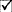 Delivery place63, Vlaicu Pircalab street, MD-2012 Chisinau, MoldovaLatest Expected Delivery DateNot later than 30 calendar days from the issuance of the Purchase Order (PO).Preferred Currency of Quotation  USD       EUR     MDLValue Added Tax on Price Quotation Must be exclusive of VAT and other applicable indirect taxesPayment Term100% upon complete delivery of goodsValidity of Quotation  30 DAYS    60 DAYS    90 DAYSPartial Quotes Not PermittedType of contractPurchase OrderAll documents shall be in:English or RomanianTechnical Evaluation CriteriaFull compliance of offered goods to the Technical Specifications and required quality standards;Legally-constituted company that can provide the requested products/services and have legal capacity to enter into a contract with UNFPA to perform in the country, or through an authorized representative;Acceptability of the Delivery Terms;Full compliance of the fabric / materials to the technical specifications required based on the physical evaluation of the samples submitted to UNFPA CO by bidders for the items were samples presentation is required; Acceptability of the General Conditions of Contract for UNFPA.Name of contact person at UNFPA:Ion Ratoi, Administrative and Finance Associate / Procurement Focal PointEmail address of contact person:ratoi@unfpa.org Name of contact person at UNFPA:Diana Condrat, Designated Bid ReceiverEmail address of contact person:tender.mda@unfpa.org Name of Bidder:Date of the quotation:Click here to enter a date.Request for quotation Nº:UNFPA/MDA/RFQ/22/020Currency of quotation:USDDelivery charges based on the following 2020 Incoterm: Choose an item.Validity of quotation:(The quotation shall be valid for a period of at least 60 Days after the submission deadline.)Validity of quotation:(The quotation shall be valid for a period of at least 60 Days after the submission deadline.)ItemDescription and technical specifications of offered itemsUnit of measureQuantityUnit rate, MDLTotal, MDL1. Thermo-cup7002. Sweatshirt7003. Notebook10004. Backpack7005. Desk clock 100Total Contract Price Total Contract Price Total Contract Price Total Contract Price Total Contract Price USDCompliance RequirementsYour ResponsesYour ResponsesYour ResponsesCompliance RequirementsYes, we will complyNo, we cannot complyProvide reasons for non-compliancePayment terms: 100% upon delivery and acceptance by UNFPA and submission of associated invoiceLatest Expected Delivery Date: Not later than 30 calendar days from the issuance of the Purchase Order (PO).Delivery Terms and Location: The finished items/products shall be delivered and unloaded at the following address: 63, Vlaicu Pircalab street, Chisinau, Republic of MoldovaQuantity change: UNFPA reserves the right to increase or decrease, by up to 20%, the volume of services/items specified in this RFQ without any change in unit prices or other terms and conditionsValidity Period of Quotation: 60 daysAll provisions of the UNFPA’s General Conditions of ContractClick here to enter a date.Name and titleDate and placeDate and place